Poměr a měřítko mapy na přijímačky na SŠProcvičuj reálné příklady na přijímací zkoušky z matematiky.Cílem kapitoly Problémové úlohy na poměr a měřítko mapy je:porozumění významu pojmu poměr a měřítko;jejich úprava a účelné použití v matematických úlohách a praktickém životěStandardní zadání úkolů na měřítko – tři typy:žák ze dvou zadaných údajů určí měřítko mapy (plánu);žák ze dvou zadaných údajů vypočítá skutečnou vzdálenost mezi místy;žák ze dvou zadaných údajů vypočítá vzdálenost mezi místy na mapě.Video: Problémová úloha z přijímaček: Poměr a měřítko mapyPřipomeň si: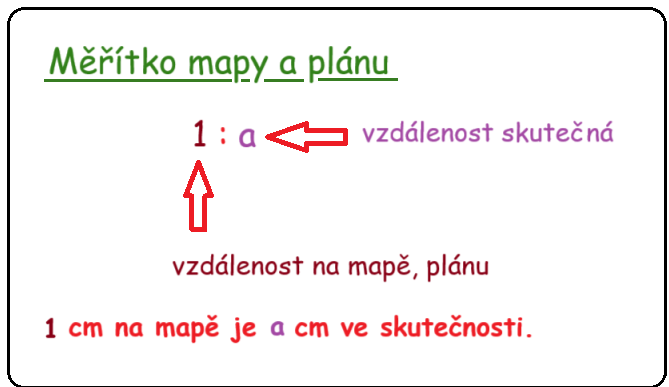 Řeka je na mapě vyznačena křivkou o délce 7,2 cm. Skutečná délka řeky je 21,6 km.Rozhodni o každém z následujících tvrzení, zda je pravdivé (A), či nikoliv (N):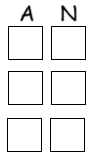 Pokud kanoista urazí 5,4 km délky řeky, na mapě bude zbylá část řeky měřit méně než 5,5 cm.Měřítko mapy je 1 : 3 000 000.Kanoista pádluje rychlostí 5 km/h. Stihne za dvě hodiny urazit část řeky na mapě znázorněnou křivkou dlouhou 3 cm?Mapa má měřítko 1 : 250 000. Rozhodni o každém z následujících tvrzení, zda je pravdivé (A), či nikoliv (N): 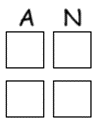  Místa A a B, která jsou na mapě od sebe vzdálena 0,1 m, jsou od sebe ve skutečnosti vzdálena vzdušnou čarou 2,5 km.Pozemek tvaru obdélníku o skutečných rozměrech 100 m a 200 m má na mapě obsah 3,2 mm2.Na mapě s měřítkem 1 : 400 000 jsou od sebe dvě města vzdálena 8 cm. Jaká je jejich vzdálenost na mapě s měřítkem 1 : 1 000 000? O kolik cm se liší vzdálenost dvou míst na obou mapách (viz zadání a úkol 3.1), jestliže ve skutečnosti mezi nimi naměříme vzdušnou čarou 100 km?Turistická trasa je na plánku vyznačena lomenou čarou. Na obrázku vidíš zjednodušené znázornění. Úsek AB je o 2 km delší než úsek CD, úsek BC je stejně dlouhý jako úsek DE a je o 8 km delší než úsek CD. Celková reálná délka trasy je 42 km. Urči měřítko plánku, jestliže úsek CD je znázorněn úsečkou dlouhou 1,2 cm. 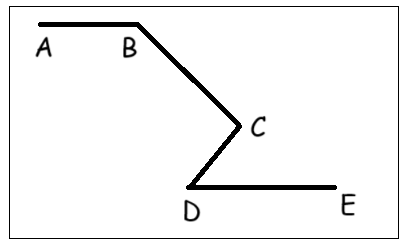 Skutečná vzdálenost mezi dvěma body je vzdušnou čarou 180 km. Pokud bychom však chtěli tuto vzdálenost urazit vozidlem, bude trasa 1,5krát delší. Urči, o kolik cm bude na mapě s měřítkem 1 : 1 200 000 pozemní trasa delší než vzdálenost vzdušnou čarou.ZÁVĚRZamysli se a odpověz si na otázky:Které úkoly se mi dařilo vyřešit bez potíží?Který typ úlohy mi dělal potíže?Co nového mi práce přinesla?Co bych sám/sama sobě doporučil/a pro další vlastní přínos v této kapitole?Chceš-li, vybarvi vhodný emotikon pro vlastní sebereflexi: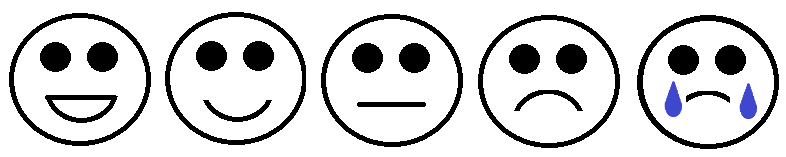 ŘEŠENÍ:Zjišťujeme, jaké vzdálenosti na mapě odpovídá reálná zbylá část řeky, tedy 21,6 − 5,4 km, to se rovná 16,2 km.Pamatuj, že je ideální počítat ve stejných jednotkách, nejlépe cm. (Nikdy nám tak nevznikne chaos v jednotkách!)16,2 km = 1 620 000 cm21,6 km = 2 160 000 cmUniverzální postup: trojčlenka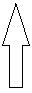 1 620 000 skutečných cm … x cm na mapě2 160 000 skutečných cm … 7,2 cm      2 160 000 : 1 620 000 = 7,2 : x                          2 160 000 x = 1 620 000 · 7,2				   x = 5,4 cmZbylá část řeky bude na mapě měřit 5,4 cm.5,4 cm < 5,5 cmOdpověď: AKe zjištění měřítka porovnáme vzdálenost na mapě se vzdáleností skutečnou, opět ve shodných jednotkách, získaný poměr vykrátíme do tvaru 1 : a.7,2 : 2 160 000 = 1 : 300 000Odpověď: N 3 cm na mapě … x cm skutečných7,2 cm na mapě … 2 160 000 cm skutečných                7,2 : 3 = 2 160 000 : x 	    7,2 x = 6 480 000   	          x = 900 000 cm = 9 kmDopočítáme, za jak dlouho kanoista urazí 9 km:Rychlost v = 5 km/h, dráha s = 9 km, čas t = ?t = s : vt = 9 : 5t = 1,8 h 1,8 h < 2 hOdpověď: A 1 cm na mapě … 250 000 cm ve skutečnosti0,1 m = 10 cm 10 cm na mapě … 10 · 250 000 = 2 500 000 cm skutečných, tedy 25 kmOdpověď: N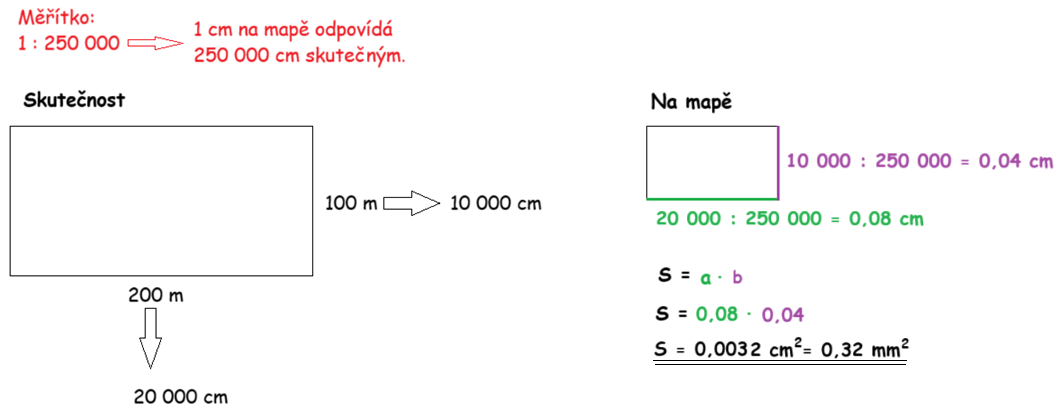 Odpověď: N1 000 000 : 400 000 = 2,5 → na mapě s měřítkem 1 : 1 000 000 bude vzdálenost 2,5krát menší (čím větší je hodnota členu a v měřítku, tím kratší je vzdálenost mezi konkrétními místy)8 : 2,5 = 3,2 cm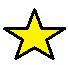 Používáš raději trojčlenku? Je univerzální, ukážeme si i toto řešení. Pozor, jedná se o nepřímou úměrnost – viz poznámka v předchozím odstavci.400 000 cm … 8 cm1 000 000 cm … x cm1 000 000 : 400 000 = 8 : x 1 000 000 x = 8 · 400 000 	     	      x = 3 200 000 : 1 000 000 	      	      x = 3,2 cmOdpověď: Na mapě s měřítkem 1 : 1 000 000 měří daná vzdálenost 3,2 cm.VZDÁLENOST NA MAPĚ S MĚŘÍTKEM 1 : 400 0001 cm na mapě … 400 000 cm ve skutečnosti, tedy 4 km100 km ve skutečnosti … 100 : 4 = 25 cm → Na mapě s měřítkem 1 : 400 000  100 skutečných km odpovídá 25 cm.VZDÁLENOST NA MAPĚ S MĚŘÍTKEM 1 : 1 000 0001 cm na mapě … 1 000 000 cm ve skutečnosti, tedy 10 km100 km ve skutečnosti: 100 : 10 = 10 cm → Na mapě s měřítkem 1 000 000 100 skutečných km odpovídá 10 cm.VÝSLEDEK: 25 cm – 10 cm = 15 cmOdpověď: Rozdíl ve vzdálenostech na mapách je 15 cm.Sestavíme a vyřešíme rovnici pro určení délky úsečky CD.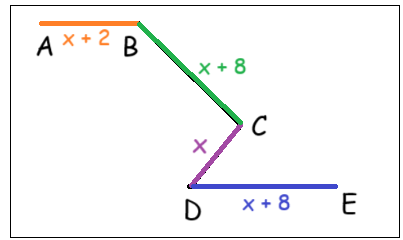 x + 2 + x + 8 + x + x + 8 = 42        4x + 18 = 42	/ - 18	    4x = 24	/ : 4      x = 6 → |CD| = 6 km6 km, tedy 600 000 cm ve skutečnosti … 1,2 cm na plánku → obě hodnoty dáme do poměru odpovídajícímu tvaru měřítka 1 : a a na daný poměr zjednodušíme:		1,2 : 600 000 = 1 : 500 000Odpověď: Měřítko mapy je 1 : 500 000.Vzdálenost vzdušnou čarou … 180 kmPozemní vzdálenost … 1,5 · 180 = 270 kmRozdíl mezi skutečnými vzdálenostmi … 270 – 180 = 90 km1 cm na mapě … 1 200 000 cm, tedy 12 km skutečných12 km je znázorněno na mapě 1 cm → 90 km bude znázorněno 90 : 12 = 7,5 cmOdpověď: Rozdíl na mapě bude 7,5 cm.Autor: Kateřina Dreslerová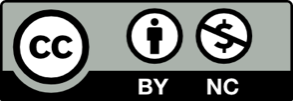 Toto dílo je licencováno pod licencí Creative Commons [CC BY-NC 4.0]. Licenční podmínky navštivte na adrese [https://creativecommons.org/choose/?lang=cs]